PERSONALINFORMATIONHana Mitiku Ambelu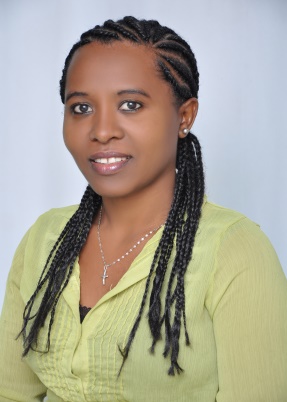 Kebele 14, Bahirdar, Ethiopia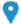 +251-918019195 hanamitiku21@gmail.com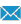 SexFimal|Dateofbirth01/07/1989|NationalityEthiopianWORKEXPERIENCEEDUCATIONANDTRAININGPERSONAL SKILL      Mother tongue(s)-Amharic  Other language (s)  COMMUNICATION SKILLSGood communication skills gained through lab assess students and office ORGANIZATIONAL /MANAGERIAL SKILLSGood organizational skills gained as lab management system Good organizational skills gained as Land file Administration for successive 5 years. DIGITAL COMPETENCE                                                   SELF-ASSESSMENTGood command of office suite (word processor, excel, spreadsheet, presentation software And other ICT applications REFERENCE               CERTIFICATIONSDegree certificate (in GPA)Certificate of appreciation for Good Governance, Sefene selam Sab city 2015Certificate of Africa phonebooks as CR Rom installation, ANYPOl, 2007Certificate of Training on Development planning, project planning Monitoring and Evaluation And Budget Planning And Budget Management, Amhara Management Institute, 2011.Certificate of Higher Diploma As a certified professional Teacher Educator, College of Education And Behavioral Sciences, 2016.Sinner Technical assistant at Bahir-Dar University, EiTEX, Ethiopia.Technical assistant at Bahir-Dar University, EiTEX, Ethiopia.Data Administrator, Sefene Selam Sub city, Bahir Dar, EthiopiaICT expert, Amhara National Regional State Transport Authority, Ethiopia.Data Encoder, environmental-protection office, Ankesha Gagusa,Ethiopia.Secretary, Capacity building office, Ankesha Gagusa,Ethiopia.Bachelor of Science in Information Technology, Bahir-Dar University,Facility of ComputingDiploma in Information Technology, Blue Nile College, Bahir-DarSecondary Education at Ghion Secondary School, Bahir Dare, Ethiopia.Elementary and Junior Education at Serte-Dengle School, Bahirdar,Ethiopia.Understanding Understanding Writing Writing Speaking Listening Reading Spoken Interaction Spoken production EnglishEnglishEnglishEnglishEnglishInformation processingCommunicationContent creationSafetyProblem solvingProficient userIndependent userIndependent userIndependent userBasic user Name      Contact Addresses      Contact AddressesNameMobile No.e-mail addressBhabani Shankar D. M.+251-0931574454dm_bhabani@yahoo.co.inMr Getnet Mgetnetm@bdu.edu.et